附件2：会议费支付方式支付方式1（请优先采用该方式支付）：汇款转账至： 户    名：中国农业机械化科学研究院集团有限公司税    号：9111000040000158XH帐    号：91350155260000017开 户 行：浦发银行北京北沙滩支行用    途：请务必注明“农业机械推荐性国家标准审查会会议服务费”支付方式2：微信二维码支付（请务必注明单位名称，并且与开票单位名称一致）：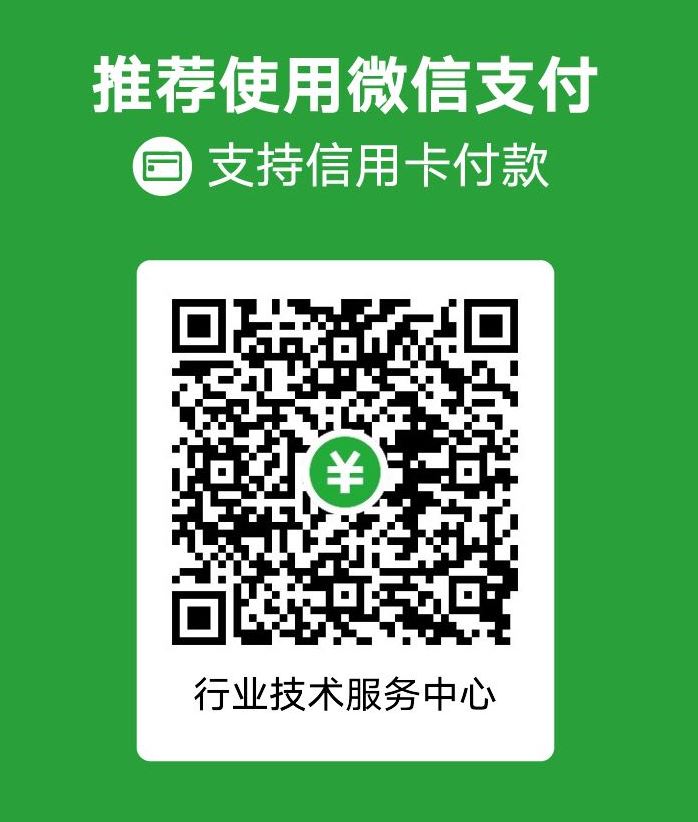 注：请参会委员及代表尽早汇款支付会议服务费，便于会务组在会议前开具发票，如果参会委员及代表在4月25日前支付费用，一般会议期间即可取得会议发票；推荐采用电汇支付。